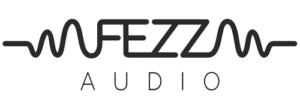 FEZZ AUDIO  OVH HINNASTOAlfa Lupi  2x10W PCL86       integroitu vahvistin                                   1200€          Omega Lupi 2x250mV PCL86  kuulokevahvistin                                   1200€Silver Luna Prestige 2x35W EL34 integroitu vahvistin                         1900€Titania  2x45W KT88    integroitu vahvistin                                            2200€Mira Ceti 2x8W 300B   integroitu vahvistin                                            2600€Kaukosäädin ( ei Omega ja Lupi)                                                                175€HT-input  (ei Omega ja Lupi)                                                                        175€Putkisuoja (ei Omega ja Lupi)                                                                      175€Bluetooth 4.2 moduuli (ei Omega ja Lupi)                                                175€Putkisuoja Omega ja Lupi                                                                               60€FAC 01 interconnect rca välijohto        0.75m                                             110€                                                                    1.0m                                                120€FAC SPC kaiutinkaapeli                          2.5m                                                 300€                                                                    3.0m                                                 350€Kaikkiin malleihin putket saatavilla. Kysy